Приложение 2. Гербы городов. 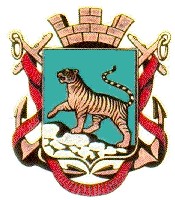 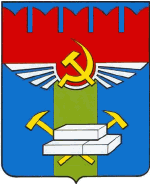 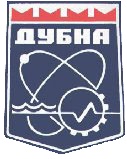 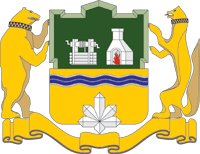 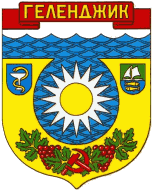 